Tugas Komunikasi DataProses Tracert Menggunakan Aplikasi Visual Route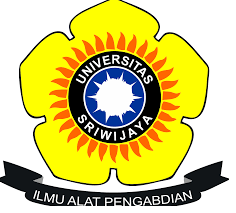 Nama                       : Tri Agung HermawanNIM                         : 09011381722108Dosen Pembimbing : Deris Stiawan M.T.,Ph.DJurusan                    : Sistem Komputer	Menggunakan website www.keminfo.go.id yang berada di Indonesia.Dengan menggunakan jaringan Hotspot Telkomsel.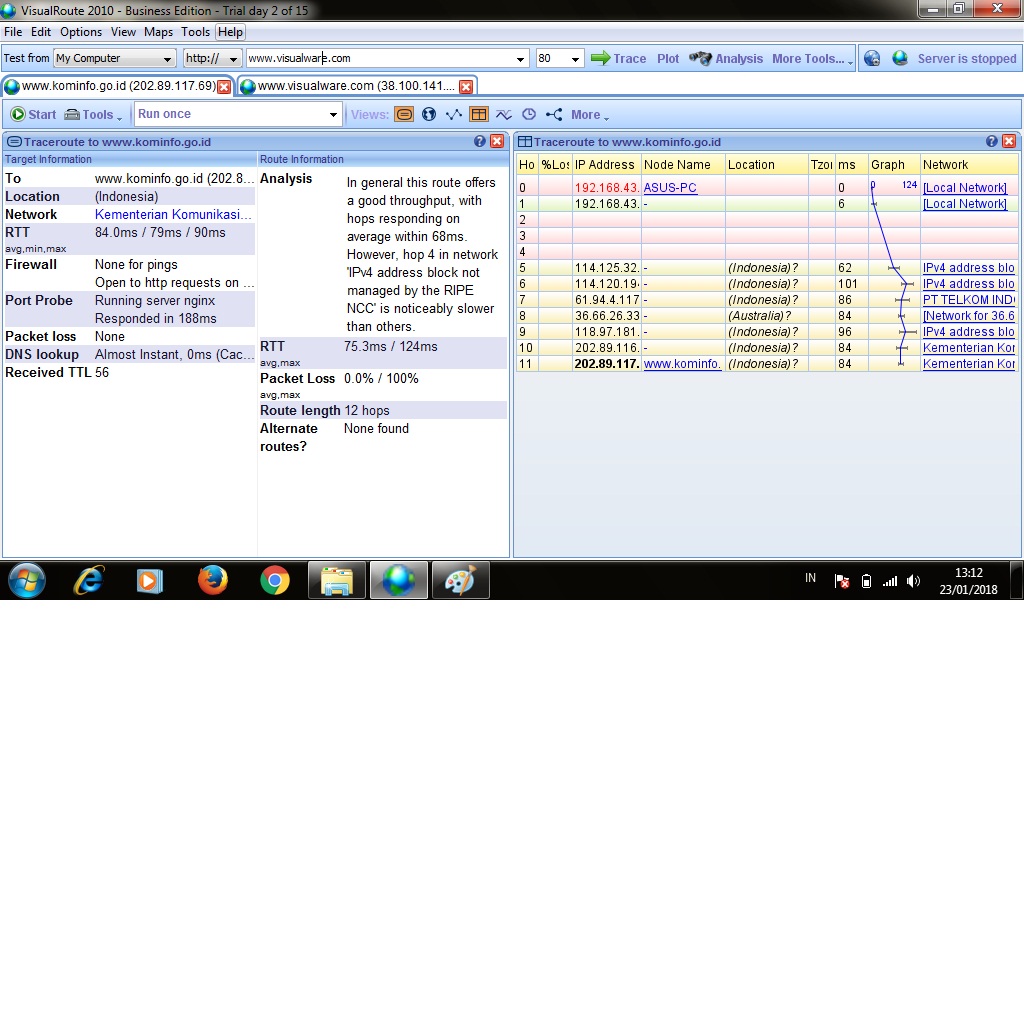 Dengan Menggunakan jaringan Wi-Fi Fasilkom Unsri.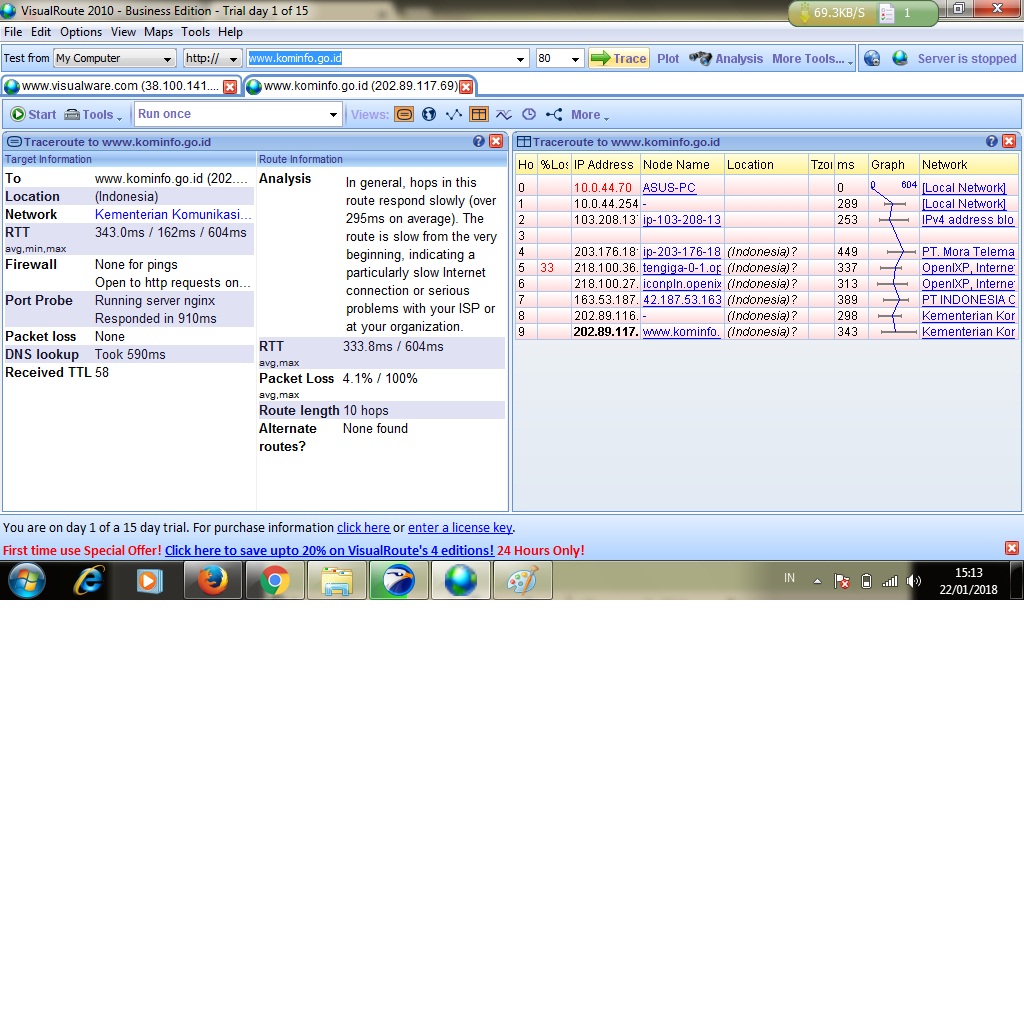 Menggunakan website www.visualware.com yang berada di Indonesia.Dengan menggunakan jaringan Hotspot Telkomsel.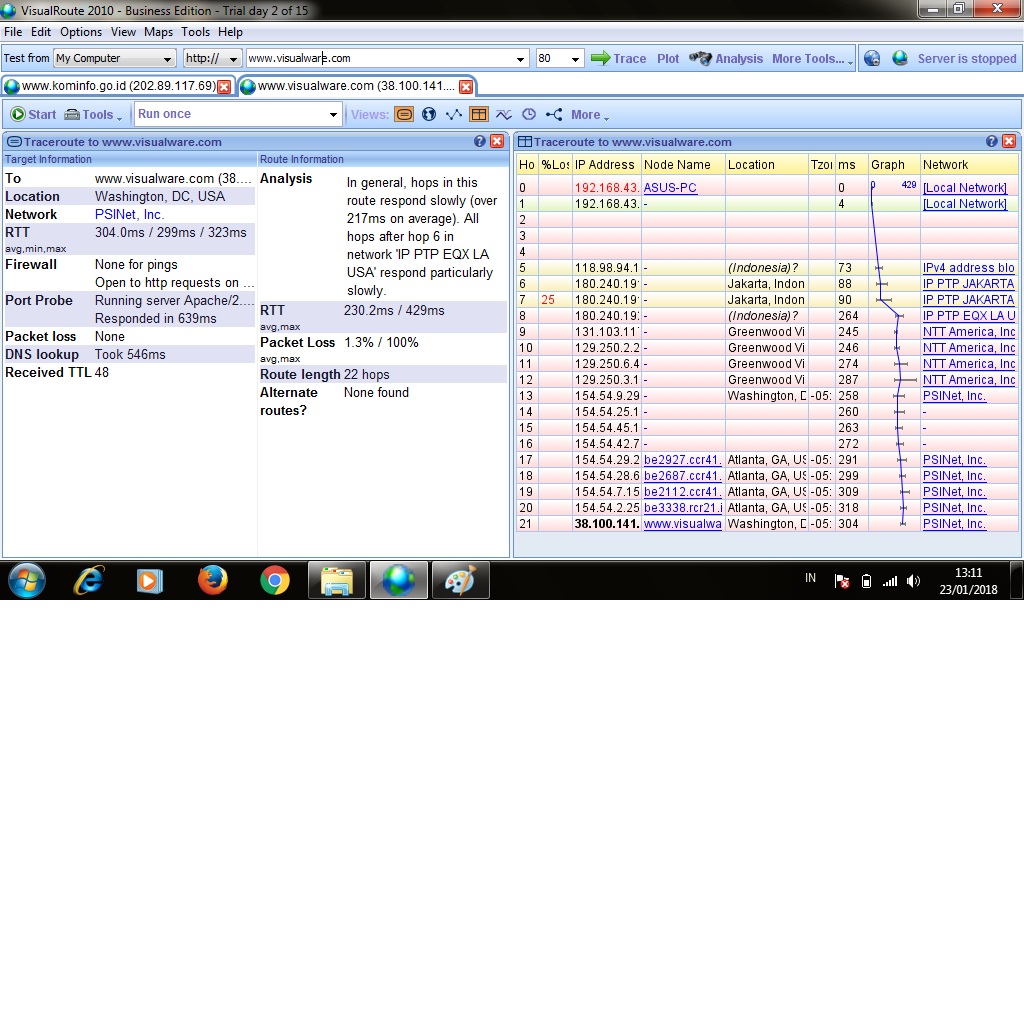 Dengan Menggunakan jaringan Wi-Fi Fasilkom Unsri.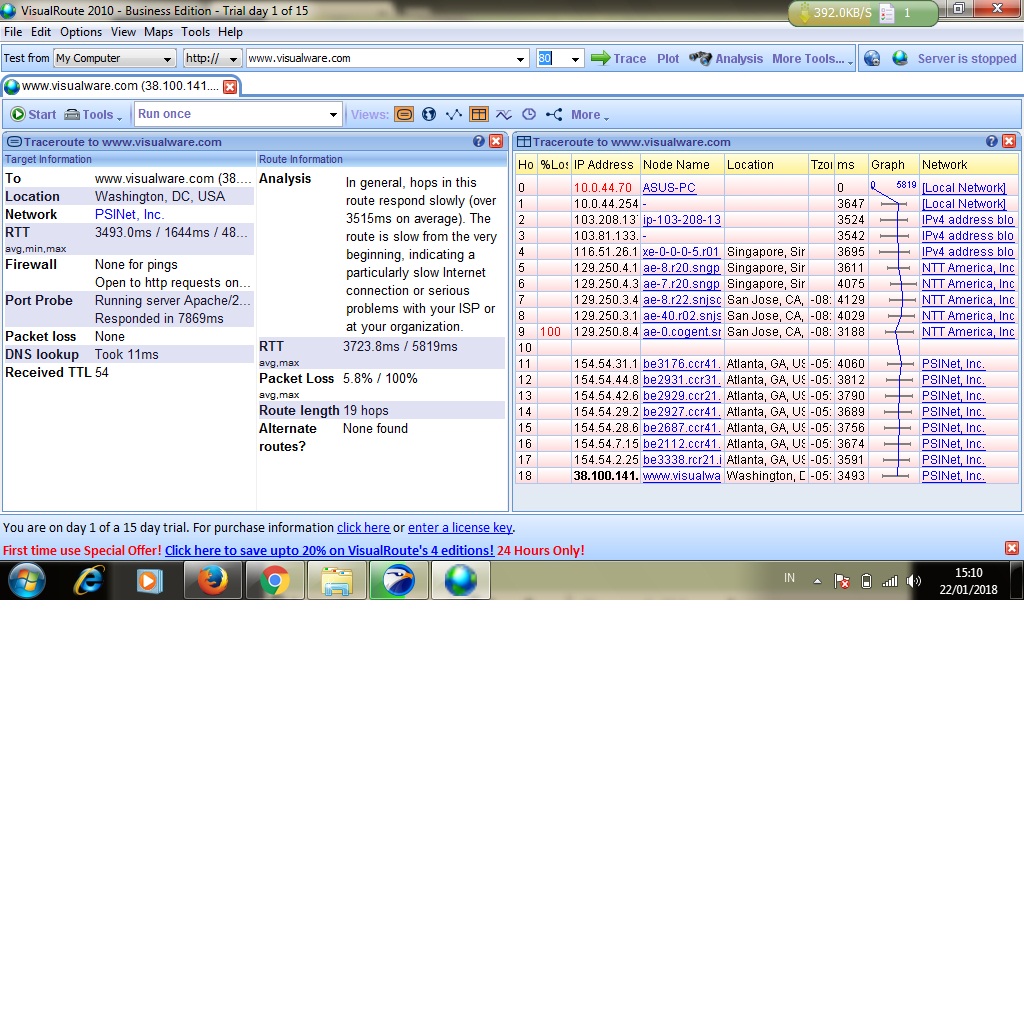 Kesimpulan :Jika membuka Website KEMINFO dengan menggunakan Hotspot Telkomsel maka hopenya 12 hops, sedangkan jika menggunakan Wi-Fi Fasilkom Unsri maka hopenya 10 hops.Jadi, jika membuka Website KEMINFO dengan menggunakan Hotspot Telkomsel, maka akan lebih lambat dibandingkan dengan menggunakan Wi-Fi Fasilkom Unsri.Jika membuka Website Visual Ware dengan menggunakan Hotspot Telkomsel maka hopenya 22 hops, sedangkan jika menggunakan Wi-Fi Fasilkom Unsri maka hopenya 19 hops.Jadi, jika membuka Website Visual Ware dengan menggunakan Hotspot Telkomsel, maka akan lebih lambat dibandingkan dengan menggunakan Wi-Fi Fasilkom Unsri.Perbandingan menggunakan Hotspot Telkomsel untuk membuka website KEMINFO dan website Visual Ware.Hope pada web KEMINFO akan lebih sedikit dibandingkan dengan  web Visual Ware, maka kecepatan saat membuka web KEMINFO akan lebih cepat dibandingkan dengan web Visual Ware.Perbandingan menggunakan Wi-Fi Fasilkom Unsri untuk membuka website KEMINFO dan website Visual Ware.Hope pada web KEMINFO akan lebih sedikit dibandingkan dengan  web Visual Ware, maka kecepatan saat membuka web KEMINFO akan lebih cepat dibandingkan dengan web Visual Ware.